Рассмотрено и утверждено                                                                                                                                                    «УТВЕРЖДАЮ»Ученым советом ГАУ ДПО ЧИРОиПК                                                                                                       Директор ГАУ ДПО ЧИРОиПКПротокол от 28 января 2022 г. № 02-05/01                                                                                                         Синкевич В.В.      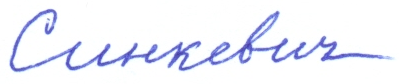 ПЛАН работы редакционно-издательского совета ГАУ ДПО ЧИРОиПКна 2022 годПодготовка рукописей к изданию и издание научно-методических, учебно-методических и информационно-методических материаловПодготовка к размещению (публикации) в сетевом издании ГАУ ДПО ЧИРОиПК научно-методических, учебно-методических и информационно-методических материаловДеятельность в рамках партнерства*  Предварительно подготовленные программы предполагается пересмотреть в связи с введением новых ФГОС.Название изданияНазвание изданияСодержание деятельностиОтветственный Срокисполнения*Примерная программа обучения чукотскому языку для обучающихся основного общего образованияФормирование рукописи «Программы по чукотскому языку для 5-6-х классов» (автора Емельяновой Н.Б.) к переизданию в соответствии с требованиями ФГОС:экспертиза (Институт народов Севера СПб, филиал изд-ва «Просвещение» СПб), внесение экспертных правок,авторская вычитка, внесение авторских правокТнескина М.Н.В течение года*Примерная программа обучения эвенскому языку для обучающихся 5-9-х классов основного общего образованияФормирование рукописи «Программа по эвенскому языку для 5-9-х классов средней школы» (автора Кейметиновой О.Н.) к переизданию в соответствии с требованиями ФГОСТнескина М.Н.ЭкспертизаВ течение года*Примерная программа обучения эвенской литературе для обучающихся 5-11-х классов среднего общего образованияФормирование рукописи «Программа по эвенской литературе для 5-11-х классов средней школы» (автора Зыбина Н.А.) к переизданию в соответствии с требованиями ФГОСТнескина М.Н.экспертизаВ течение годаИздание 11 выпуска информационно-методического журнала «Образование и культура Чукотки: от теории к практике»Формирование рукописиКорректураРедактура Синкевич В.В.Выквырагтыргыргына Л.Ноябрь 2022 г. – 30 экз.Учебно-методическое пособие «Хрестоматия для дошкольников на родном чукотском языке»Формирование дидактического аппарата учебно-методического пособияВыквырагтыргыргына Л.Май - июньУчебно-методическое пособие «Хрестоматия для дошкольников на родном чукотском языке»Сдача рукописи для проведения рецензииВыквырагтыргыргына Л.Май - июньУчебно-методическое пособие «Хрестоматия для начальных классов на родном чукотском языке»Формирование дидактического аппарата учебно-методического пособияВыквырагтыргыргына Л.Май - июньУчебно-методическое пособие «Хрестоматия для начальных классов на родном чукотском языке»Сдача рукописи для проведения рецензииВыквырагтыргыргына Л.Май - июньУчебно-методическое пособие «Хрестоматия для 5, 6, 7, 8, 9 классов на родном чукотском языке»Формирование дидактического аппарата учебно-методического пособияВыквырагтыргыргына Л.Май – июньУчебно-методическое пособие «Хрестоматия для 5, 6, 7, 8, 9 классов на родном чукотском языке»Сдача рукописи для проведения рецензииВыквырагтыргыргына Л.Май – июньВидеопособие на чукотском языке «Чукотское традиционное оленеводство: мужской и женский труд»Формирование материаловВыквырагтыргыргына Л. ТнескинаВ течение года№п/пНаименование сборниковСодержание деятельностиОтветственныеСроки исполнения1.Лучшие статьи, методические разработки участников научно-практической конференции по духовно-нравственному воспитанию «Истоки», проведенной в ноябре 2021 годаОрганизация корректуры, редактуры, верстка, тиражированиеСинкевич В.В.Выквырагтыргыргына Л.Март-апрель1.Лучшие статьи, методические разработки участников научно-практической конференции по духовно-нравственному воспитанию «Истоки», проведенной в ноябре 2021 годаРазмещение на сайте ГАУ ДПО ЧИРОиПКСинкевич В.В.Март-апрель2.Конкурсные материалы победителей и призёров региональных конкурсов в рамках проведения Окружных Керековских чтений в 2021 годуОрганизация корректуры, редактуры, верстка, тиражированиеСинкевич В.В.Выквырагтыргыргына Л.Март-апрель2.Конкурсные материалы победителей и призёров региональных конкурсов в рамках проведения Окружных Керековских чтений в 2021 годуРазмещение на сайте ГАУ ДПО ЧИРОиПКСинкевич В.В.Март-апрельКонкурсные материалы победителей и призёров региональных конкурсов в рамках проведения Окружных Керековских чтений в 2022 годуОрганизация корректуры, редактуры, верстка, тиражированиеСинкевич В.В.Выквырагтыргыргына Л.Октябрь Конкурсные материалы победителей и призёров региональных конкурсов в рамках проведения Окружных Керековских чтений в 2022 годуРазмещение на сайте ГАУ ДПО ЧИРОиПКСинкевич В.В.Октябрь-ноябрь№п/пНаименование деятельностиСодержание деятельностиОтветственныеСроки исполнения1.Авторские материалы журнала «Альманах» Чукотского отделения РГО «Чукотка – мир без границ»Корректура, редактураСинкевич В.В.